                 10 октября 2019 года учителя и учащиеся МКОУ «Саидкентская СОШ»  написали тотальный диктант на лезгинском языке.Решение о проведении первого Международного тотального диктанта было принято на заседании оргкомитета 20 апреля 2019 года в г.Дербент. В оргкомитет вошли глава Сулейман-Стальского района РД Нариман Абдулмуталибов, главный редактор газеты «Самур», писатель, публицист, общественный деятель Седагет Керимова, главный редактор «Лезги газет» Магамед Ибрагимов, вице-президент ФЛНКА, руководитель Ярославской лезгинской РНКА Васиф Гасанов, вице-президент ФЛНКА, заместитель главреда РИА «Дербент» Амиль Саркаров, исполнительный директор Фонда «Леки» Фарман Шайдабеков, руководитель ДРОО «Союз молодежи Южного Дагестана» Равидин Абдурагимов, тележурналист, режиссер Гулера Камилова, руководители Махачкалинской и Дербентской лезгинских МНКА Пакизат Рагимханова и Низами Фетуллаев,  ряд других представителей лезгинской общественности и научного сообщества.    Первый лезгинский тотальный диктант состоялся в мае 2019 года в Сулейман-Стальском районе РД и был приурочен к 150-летию народного поэта Дагестана Сулеймана Стальского.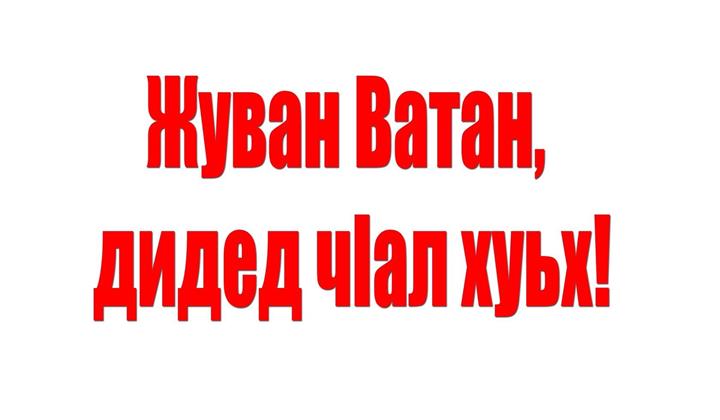 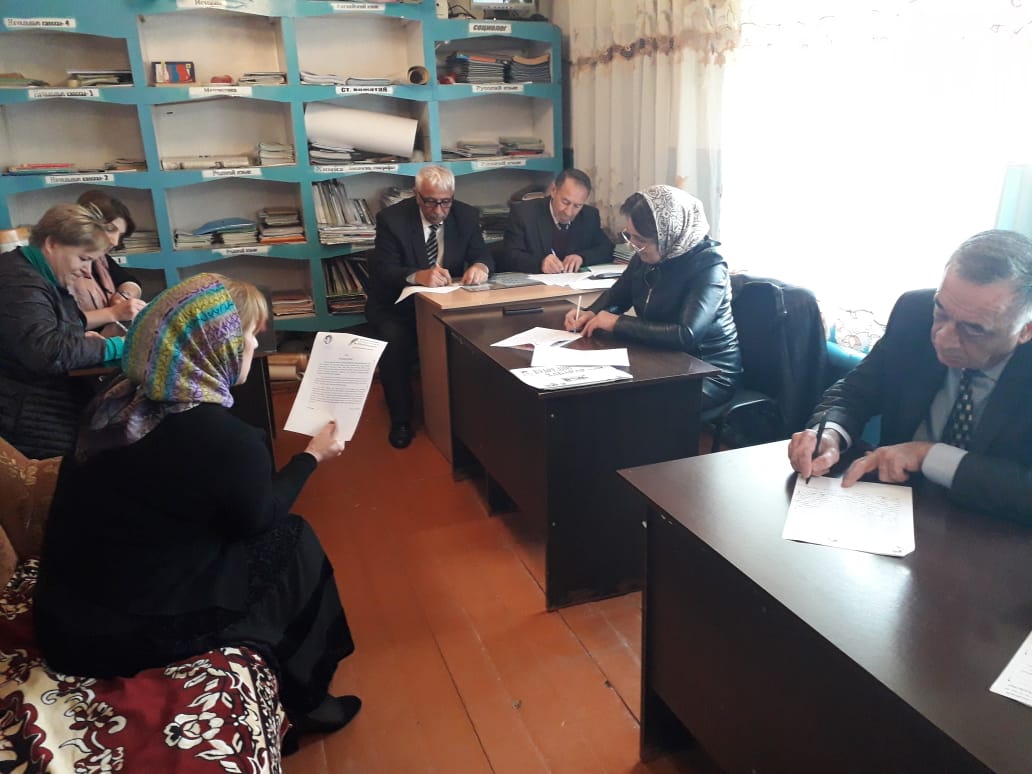 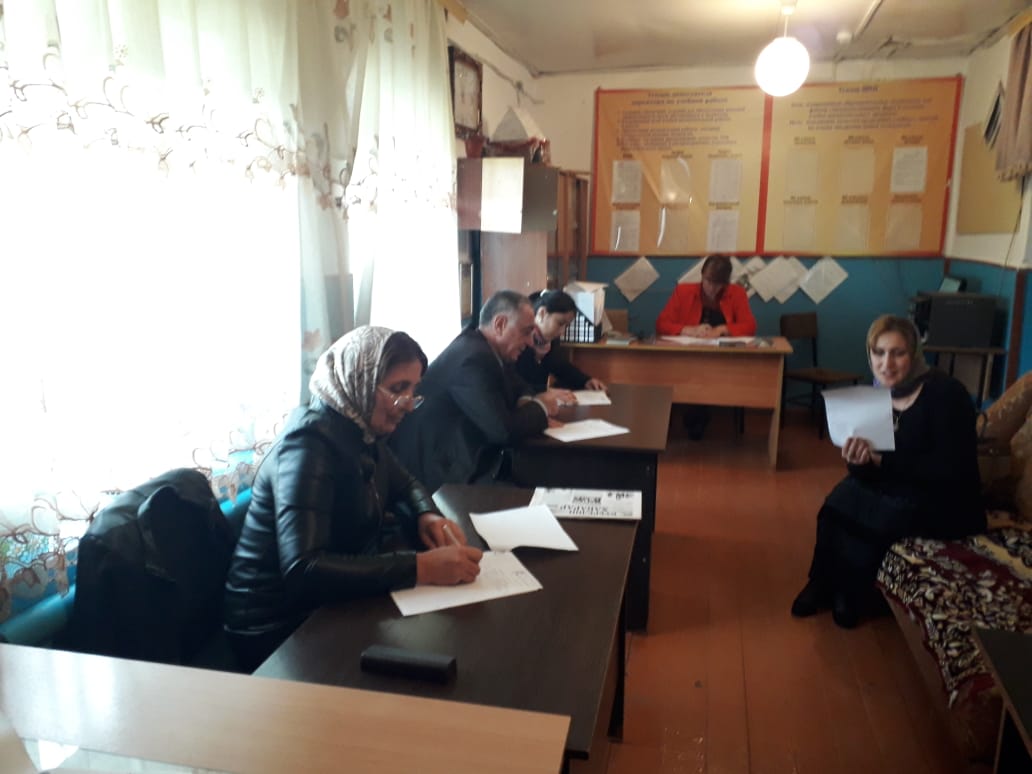 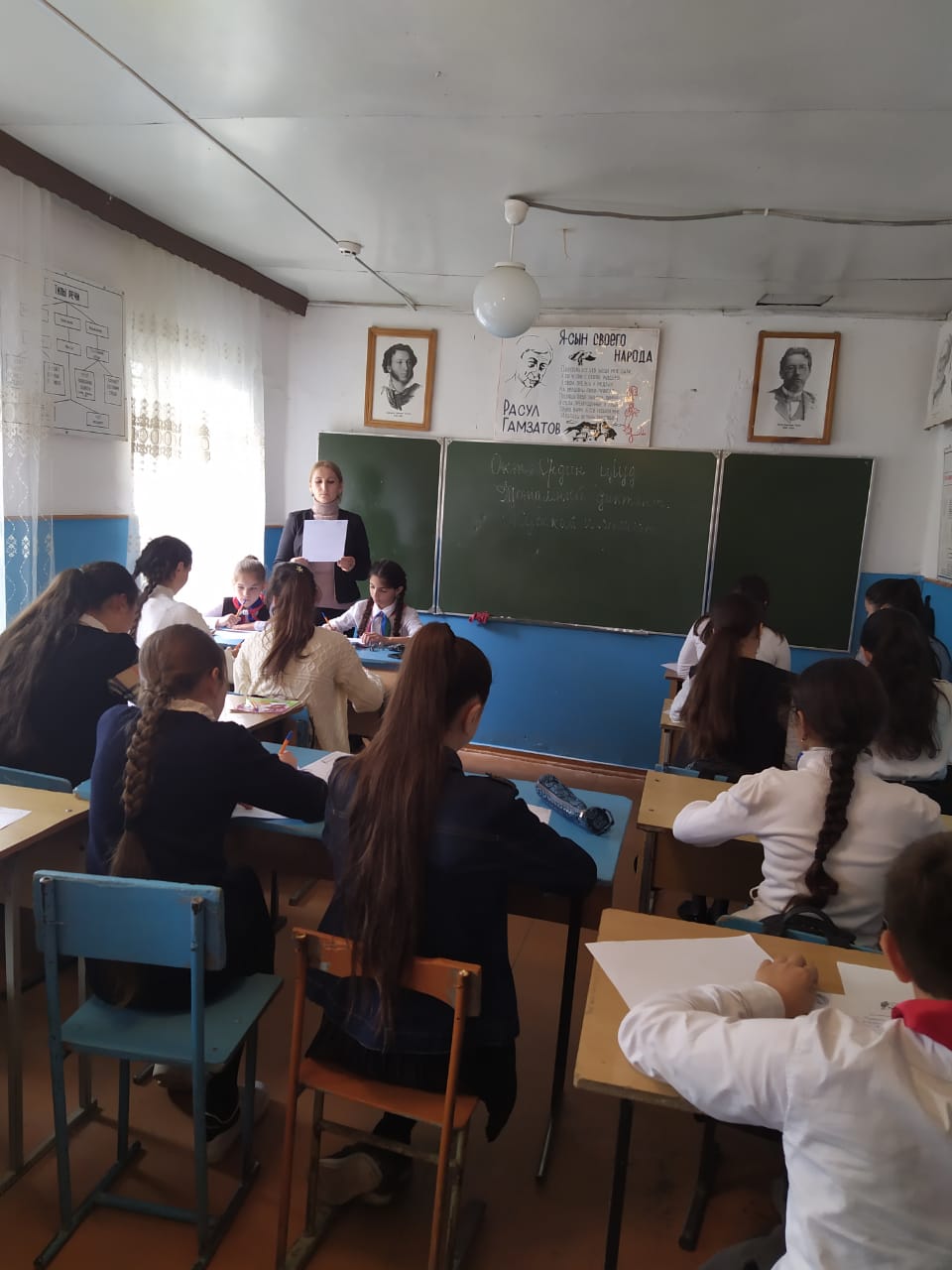 